BOOKING FORM TRAVEL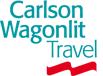 HOTEL RESERVATION DATAName/Surname TravelerName/Surname TravelerName/Surname TravelerName/Surname TravelerName/Surname TravelerPh. - Ph. - Ph. - Ph. - AllocateAllocateEmad ShehataAly MoustafaEmad ShehataAly MoustafaEmad ShehataAly MoustafaEmad ShehataAly MoustafaEmad ShehataAly MoustafaFollow Up clienteFollow Up clienteRequested by:Requested by:Requested by:Requested by:Requested by:Ph.FaxFaxe-mail:e-mail:e-mail:02-29060603travel@hackingteam.ittravel@hackingteam.ittravel@hackingteam.itDelivery Date:Delivery Date:Delivery Date:Delivery Date:Delivery Date:ToToToToToTo15/12/201415/12/201415/12/201415/12/201415/12/2014HT Srl – Via della Moscova, 13 – 20121 MilanoHT Srl – Via della Moscova, 13 – 20121 MilanoHT Srl – Via della Moscova, 13 – 20121 MilanoHT Srl – Via della Moscova, 13 – 20121 MilanoHT Srl – Via della Moscova, 13 – 20121 MilanoHT Srl – Via della Moscova, 13 – 20121 MilanoFLIGHT TICKET DATAFLIGHT TICKET DATADeparture DateFrom / ToFrom / ToAirline and Flight NumberAirline and Flight NumberAirline and Flight NumberDeparture timeRequestedDeparture timeRequestedDeparture timeRequestedArrival Time Requested21.12.2014MXP/MCTMXP/MCTLX1613+LX242LX1613+LX242LX1613+LX24210.0010.0010.0023.2023.12.2014MCT/MCPMCT/MCPLX243+  LX1612LX243+  LX1612LX243+  LX161200.2000.2000.208.20City  Muscat Check-inCheck-outRoom TypeHotel: Crowne Plaza MuscatAlternativaHotel, Radisson Blu Hotel, Muscat21.12.201423.12.2014Meeting RoomPick-up (from Airport to hotel)SIPick-up (from hotel to Airport)Date 15/12/2014Requested by                           Antonella CapaldoDateApproved by